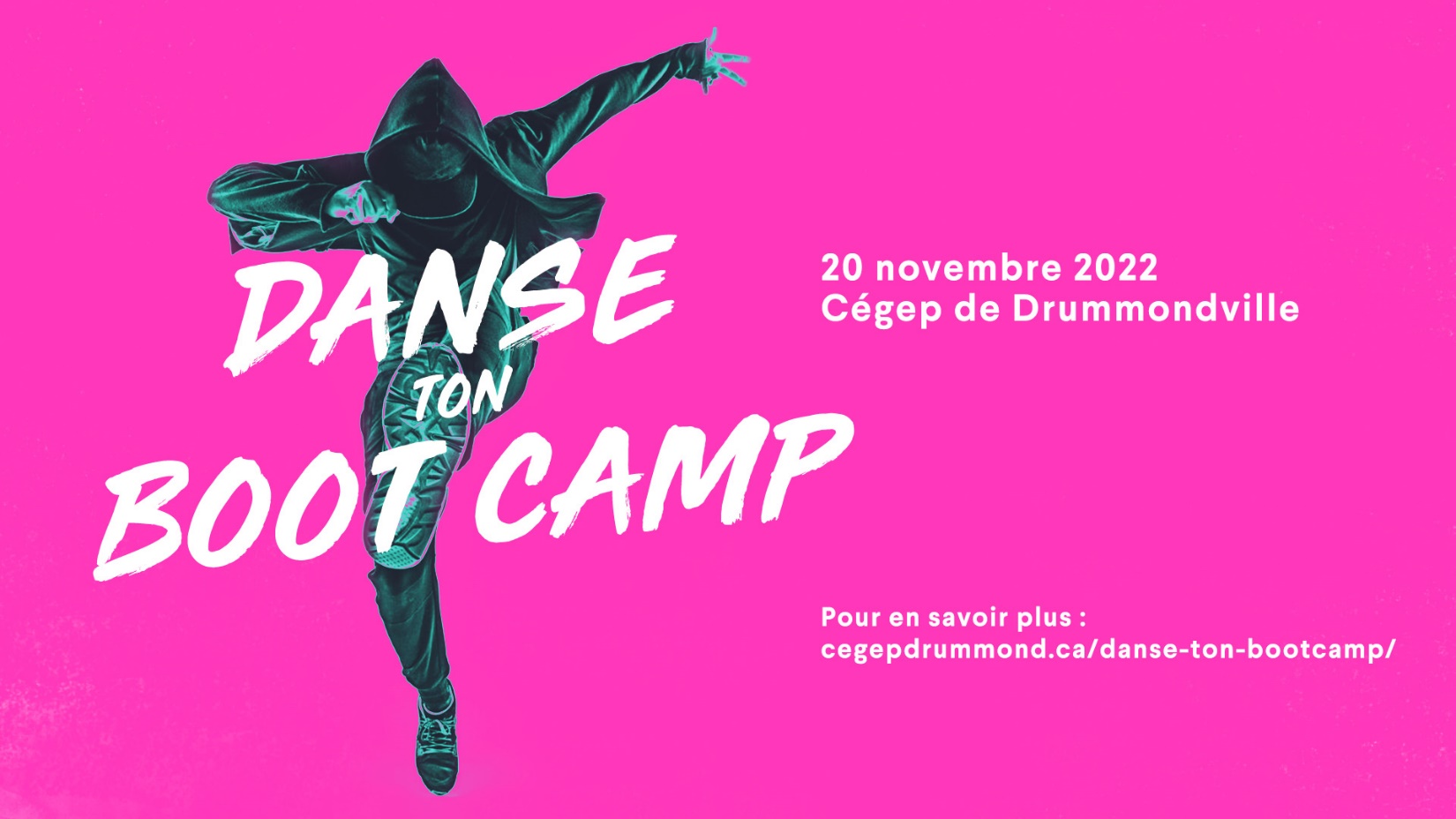 Les places étant limitées, nous vous prions de nous transmettre votre formulaire rapidement à productionsartscene@cegepdrummond.ca, et ce, avant le 13 novembre 2022.Veuillez émettre votre chèque à l’ordre du Cégep de Drummondville.Nombre total des danseurs x 50 $ : FORMULAIRE D’INSCRIPTIONNom de l’école de danse ou du programme :Nom de la personne responsable : Téléphone :Adresse courriel :Nombre d’élèves participants dans le groupe :Noms des accompagnateur(s) (ratio de 1/20, gratuit pour les accompagnateurs) :Noms des accompagnateur(s) (ratio de 1/20, gratuit pour les accompagnateurs) :Nous désirons participer au « Challenge » chorégraphique :   OUI  NON  Nous désirons participer au « Challenge » chorégraphique :   OUI  NON  NOM, PrénomDate de naissanceAllergie alimentaire (O/N)Précisez les allergies1.2.3.4.5.6.7.8.9.10.11.12.13.14.15.16.17.18.19.20.21.22.23.24.25.26.27.28.29.30.31.32.33.34.35.36.37.38.39.40.41.42.43.44.45.46.47.48.49.50.51.52.53.54.55.56.57.58.59.60.61.62.63.64.65.66.67.68.69.70.71.72.73.74.75.76.